Схематическая карта (план) муниципального образования Крутовское сельское поселение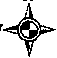 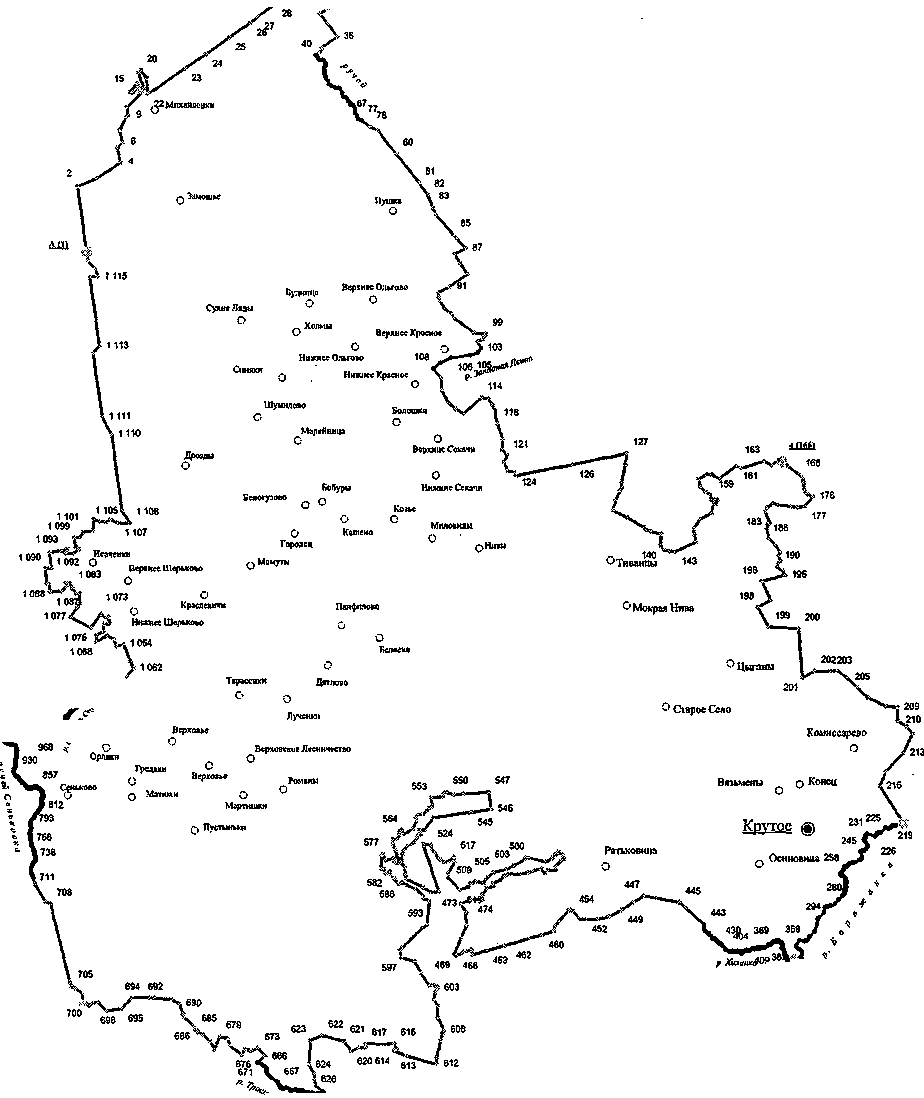 Глава муниципального образования Крутовское сельское поселение     	                                                Н.А.Фёдоров